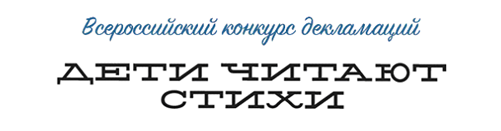 Номинация «Семья»Номинация «Семья»Номинация «Семья»Номинация «Семья»Номинация «Семья»№УчастникГородРаботаГоло-сов1Семья КолесовыхКитайСергей Есенин «Гой ты, Русь, моя родная...»14002Семья СтратулатМоскваС.Я. Маршак «Кошкин дом»3523Семья СерёгиныхКалугаРаиса Кудашева «Горе Петушка»2854Братья Максим и ИванПермьБарто Агния Львовна «Два ИВана»2595Семья СедовыхТверьЮлия Симбирская «Самый лучший дом»2506Семья Кучерюк-сестры Юля и ВикаАлтайскоеКолесникова Л.А «Я стану ангелом»2197Манашкины Дмитрий и ЕгорШуяВладимир Маяковский «Что такое хорошо и что такое плохо»2008Семья ТютюнниковыхЙошкар-ОлаП. Ершов «Отрывок из сказки "Конек-горбунок"»1989Валентин и Вячеслав ЛитунБелогорскИ.А. Крылов «Ворона и лисица»16510Мясницын Михаил 7лет и Мясницын Николай 10летСанкт-ПетербургДмитрий Кедрин «Зодчие (в сокращении)»14111Семья АндреевыхМоскваГеоргий Ладонщиков «Про медведя и цветок»13212Семья КирсановыхВолгоградКорней Иванович Чуковский «Бармалей»13113Абрамовы Полина и МишаРязаньС.А.Есенин «Гой ты,Русь моя родная!»12614НескучныеУлан-УдэБорис Заходер «Вредный кот»12115Семья ЕфимовыхПетрозаводскВысоцкая Ольга Сергеевна «Пришла зима с морозами»11616Яков и Наум КорякиныКировАгния Барто «В защиту Деда Мороза»11417Филичевы Кира и СофияВологдаКорней Чуковский «Елочка»11118МакаренкоНижний НовгородКорней Чуковский «Телефон»11119Двоюродные сёстрыЯрославльАгния Барто «В школу»10820Богдановы Ксения и ЕгорБелорецкК.И. Чуковский «"Мойдодыр" отрывок»10821Семья ЛомакиныхКаменск-ШахтинскийИрина Пивоварова «Стихи про барана, который писал стихи»10322Семья ПоляковыхВолгоградЕкатерина Васильевна Серова «Три мамы»10223Потаповы Юля и ФилиппАнапаВезикова Галина «Разговор со Звездочкой»10224Кожевниковы, Аня и мама.ВоронежП.А. Синявский «Колоколенка души»10025ДаринаЛена ХлебниковыСевастопольП. И. Чайковский «отрывок из стихотворения "Ландыш"»10026Искатели ПриключенийБарабинскРимма Казакова «На фотографии в газете»9227Назар и ВладУльяновскК.Чуковский «Закаляка»9128Братья БарафановыВоронеж1. Усачев 2. Токмакова «1.Откуда приходит новый год? 2.На свете так бывает»8929Центральная модельная детская библиотекаНовоалтайскДина Бурачевская «Иванова»8830Семья МашаруевыхСеверобайкальскД.Хармс «Дворник-Дед Мороз»8831Семья Ивкиных (бабушка и внучка)ПензаА.С. Пушкин «Роман "Евгений Онегин" (отрывок)»8632Георгий Кравчук и мама НадеждаСергиев ПосадСаша Чёрный «Приставалка»8333ЛеденцовыеТеплоеАлександр Яшин «Покормите птиц»7934Полина и Амалия Кестель (7 и 4 года)ТомскГенрих Сапгир «Смеянцы»7835Семья ПоповыхНикольскоеСамуил Маршак «Старуха, дверь закрой»7236СтихолюбыКировСаша Черный «Детям. Про девочку, которая нашла своего мишку.»6737Карим и Дарья ВалиулиныБелый ЯрЭмма Мошковская «"Слон", "Дедушка Дерево"»6638Семья ОсиповыхМоскваДаниил Хармс «Очень страшная история»6639"Чародеи" Центральная модельная детская библиотекаНовоалтайскЮнна Мориц «Свежие коты»6540Семья КалуцкихКурскНикита Фиолетов «Маленький зайчонок...»6541СестренкиНижний НовгородАндрей Усачев «Леталка»5942А. Зейда, читает стихотворение старшей сестрыЧерняховскМ.Н. Зонова «Никто не хочет быть неправым»5843Семья ЕршовыхСевастопольИнга Ершова «Севастопольская осень»5444ЯкушевыЧебоксарыК.Чуковский «Федорино горе»5445Арсений и Матвей ПетуховыСанкт-ПетербургПетухова Дарья Александровна «Дед Мороз - космонавт»5346семья ПоловинкиныхВоронежАндрей Усачев «Спагетти»5247Печенины Дмитрий и ВикторияМоскваГеоргий Рублёв «Памятник»5148Стельмах Владислав и Машкова ЛюбовьЧерноголовкаМаршалова Т. Б. «Перед Светлым Рождеством»5149Семья МалхасянСочиМорис Карем «Ослик»5050Двоюродные сестрыМежевойА. С. Пушкин «Цветок»4951Феликс и Евгений КозловыВолгодонскС.Я.Маршак «Кот и лодыри»4752Горбуновы Виталий и ЛюбовьНовокузнецкБорис Заходер «Вредный кот»4653Паулина и Анастасия ПилерАвстрияДжулия Дональдсон «Груффало (отрывок)»4554Семья ФильцовыхДзержинскФильцовы Надежда и Вероника «Тюльпаны для ветерана»4355Син Вероника 12 лет, Син София 9 лет, мама ИринаШахтерскАлександр Сергеевич Пушкин «сказка о царе Салтане, о сыне его славном и могучем богатыре князе Гвидоне Салтановиче и о прекрасной царевне лебеди»4356Мария и Игорь МанькоВолгоградВалентина Звягина «Мы обкатываем горку»4157Ханнановы Тимур и АлсуНабережные ЧелныГабдулла Тукай «Шурале (отрывок)»4158Света и ЛёваЧерногорскСаша Черный «Снежная баба»4059Семья: Всеволод, Олеся, НиколайЗахаровскоеА. С. Пушкин «Отрывок из "Послания к Юдину", 1815 г. - о деревне Захарово.»3860Бадьины Ника и мама НаташаОрскЛеонид Куликов «Белочка-умелочка (отрывок)»3861Нахаева Амина и Кравцова ДашаМоскваЗинаида Александрова «Таня пропала»3862Любовь и Савелий ГорбуновыНовокузнецкКорней Чуковский «Бебека»3863СестричкиКраснодарСветлана Ивановна Карпук «Берегите своих детей»3664Ошкановых семьяНовосибирскКрылов И.А. «Волк и Ягненок»3565Братья Дени и ЛеоКрасногорскА.Барто «Дом переехал»3566Семья Чужовых, сын Федор 3-х лет и мамаМоскваВладимир Голяховский «Одно слово»3467Семья Кузьминых.КраснодарСамуил Яковлевич Маршак. «Кошкин дом.»3468Смирновы Константин и ЕкатеринаНижний НовгородИ.А.Крылов «Стрекоза и Муравей»3469Семья ПономаревыхСтавропольПушкин А.С. «У лукоморья дуб зеленый»3470Наша семьяНовосибирскГенрих Сапгир «Небылицы в лицах»34